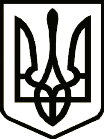 УкраїнаПРИЛУЦЬКА РАЙОННА ДЕРЖАВНА АДМІНІСТРАЦІЯ ЧЕРНІГІВСЬКОЇ ОБЛАСТІРОЗПОРЯДЖЕННЯПро внесення змін до штатних розписів загальноосвітніх навчальних закладів Відповідно до статті 89 Бюджетного Кодексу України, статей 13, 22 Закону України «Про місцеві державні адміністрації», наказу Міністерства освіти і науки України від 06 грудня 2010 року №1205 «Про затвердження Типових штатних нормативів загальноосвітніх навчальних закладів» (зі змінами), враховуючи контингент учнів,з о б о в ’ я з у ю:1.Внести зміни до штатних розписів загальноосвітніх навчальних закладів:1.1 Вивести посади:з 10 листопада 2020 року по Ряшківській ЗОШ І-ІІІ ст. – заступник директора з навчально-виховної роботи – 0,5 ставки ;з 01 вересня 2020 року по Малодівицькому міжшкільному навчально-виробничому комбінату - майстер – 1 ставка.1.2. Увести посаду з 10 вересня 2020 року по Дідівській ЗОШ І-ІІІ ст.– вихователь ( для супроводу учнів при підвезенні шкільним автобусом ) – 0,5 ставки2. Відділ освіти райдержадміністрації внести відповідні зміни до штатних розписів загальноосвітніх навчальних закладів освіти. 3. Контроль за виконанням розпорядження покласти на першого заступника голови районної державної адміністрації.Голова                                                                           	    Олеся КІСЛЕНКОвід10 вересня2020 р.          Прилуки			      №271